Information for continuing education (CE) creditVizient Pharmacy Network Virtual MeetingActivity date: October 14, 2021Course director: Sybil ThomasVizient is committed to complying with the criteria set forth by the accrediting agencies in order to provide this quality course. To receive credit for educational activities, you must successfully complete all course requirements.RequirementsAttend the course in its entirety.After the course, you will receive an email with instructions that you will need to obtain your CE credit.Complete the process no later than November 28, 2021.Upon successful completion of the course requirements, you will be able to print your CE certificate (with the exception of pharmacists and pharmacy technicians.)Important note for pharmacists and pharmacy techniciansAll credit awarded to pharmacists and pharmacy technicians must be via CPE Monitor; paper certificates and e-certificates are not valid for licensure/certification submission. Pharmacists and pharmacy technicians will be able to print individual statements of credit and their transcripts from their NABP e-profile created at www.mycpemonitor.net or www.nabp.net.Please provide an accurate NABP ID number and date of birth (mm/dd – do not include birth year).Vizient will upload your NABP ID number and date of birth into CPE Monitor within 24 hours after the completion of all steps required to receive credit.If your NABP ID number and/or date of birth are returned as invalid after the upload, Vizient will make one attempt to contact you for corrections within a 45-day window. After the 45-day window expires, Vizient will not accept the information, and Vizient will not be able to process your CE credit.Pharmacist learning objectivesIdentify disruptive innovation impacting healthcare and pharmacyReview opportunities for pharmacists to advance pharmacy practice and applicable standardsIdentify strategies to address new pharmacy challenges in clinical practiceDescribe opportunities for pharmacists to improve patient care and potentially reduce costsReview opportunities to optimize pharmacy operations practicesDescribe practices to improve pharmacy leadership in healthcare organizationsIdentify resources PVP provides to support 340B stakeholdersPharmacy technician learning objectivesReview administration/management opportunities for technicians to advance pharmacy technician practiceDevelop strategies to optimize medication management, patient safety, regulatory compliance, and inventory control systemsDefine the roles of various stakeholders in 340B implementation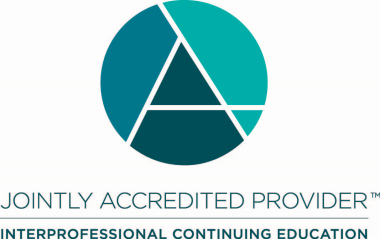 Joint Accreditation Statement:In support of improving patient care, Vizient, Inc. is jointly accredited by the Accreditation Council for Continuing Medical Education (ACCME), the Accreditation Council for Pharmacy Education (ACPE), and the American Nurses Credentialing Center (ANCC) to provide continuing education for the healthcare team.____________________________________________Designation Statement:PHARMACYVizient, Inc. designates this activity for a maximum of 3.00 ACPE credit hours. Universal Activity Number: JA0006103-0000-21-183-L04-PUniversal Activity Number: JA0006103-0000-21-183-L04-TCONFLICT OF INTEREST/CONTENT VALIDATION POLICY:As an accredited provider of continuing medical education/continuing education Vizient is dedicated to ensuring balance, independence, objectivity, and scientific rigor in all of its CME/CE activities. Vizient requires all potential faculty and program planners, in advance, to disclose financial relationships with relevant commercial interests. Vizient uses that information to determine whether prospective contributors have potential conflicts of interest. If significant relationships are disclosed, Vizient assesses how those potential conflicts of interest may affect CME/CE content. Vizient requires that all conflicts of interest be resolved prior to participation in the activity. Vizient is committed to resolving potential conflicts of interest, although if contributors have significant relationships that cannot be reconciled, Vizient reserves the right to prohibit participation. Faculty presenters are also expected to disclose any discussion of (1) off-label or investigational uses of FDA approved commercial products or devices or (2) products or devices not yet approved in the United States. DISCLOSURE STATEMENTS:Current accrediting agency guidelines and Vizient policy state that participants in educational activities should be made aware of any affiliation or financial interest that may affect the presentation and if there will be any discussion of unapproved or investigative use of commercial products/devices. Each planning committee member, reviewer and presenter has completed a Disclosure of Relevant Financial Relationships form.Relevant financial relationships: Planning committee members and presenters have nothing to disclose.Planning committee membersSybil Thomas, PharmD, MBASenior Director, PharmacyVizient, Inc.Robin Becker, MS, RPhAssistant Director of PharmacyThomas Jefferson University HospitalLaura Avino, PharmD, MBA, BCPSPharmacy ManagerFroedtert West Bend HospitalBonnie Butler, MEdSenior Education SpecialistThe University of Texas MD AndersonDiana Hecht, PharmD, Med, CHCPManager, Clinical Pharmacy ServicesThe University of Texas MD AndersonCourse reviewerSybil Thomas, PharmD, MBASenior Director, PharmacyVizient, Inc.PresentersAli-Reza Shah-Mohammadi, PharmD, MS, FISMP, CMQClinical Pharmacy Specialist – Medication SafetyThe University of Texas MD Anderson Cancer CenterAnne McDonnell, PharmD, MBA, BCOP, CPPSAmbulatory Medication Safety PharmacistBrigham and Women’s HospitalAnthony Scott, PharmD, MBADirector of Pharmacy ServicesEmory HealthcareChad Johnson, PharmD, MBAManager, 340B Education & Compliance SupportApexusDylan Kosaki, PharmD, MBA, DPLAPharmacistMayo Clinic Hospital – RochesterJordan Dow, PharmD, MS, FACHERegional Director of Pharmacy – NWWIMayo Clinic Hospital – Eau ClaireKate Schaafsma, PharmD, MS, MBADirector of Pharmacy, Community Hospital DivisionFroedtert HospitalLindsay Hovestreydt, PharmD, MBA, BCPSDirector, Finance, Strategy, Medication UtilizationNewYork-PresbyterianMarisa Mendoza, PharmD, CHCP, CPHQClinical Pharmacy Specialist, EducationThe University of Texas MD Anderson Cancer CenterSonali Desai, MD, MPHAssociate Chief of QualityBrigham and Women’s Hospital